ОБЛАСТНОЕ БЮДЖЕТНОЕ УЧРЕЖДЕНИЕ  СТАЦИОНАРНОГОСОЦИАЛЬНОГООБСЛУЖИВАНИЯ 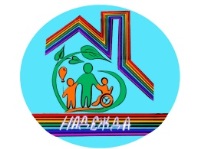 «Железногорский детский дом -интернат для умственно-отсталых детей «Надежда»307174, Курская область, г. Железногорск, ул. Привокзальная зд. 7.тел: (847148) 3-29-82, E-mail:dom-nadeshda@mail.ruПРИКАЗ № 40г.Железногорск	от « 09» января 2020 г.«О проведении диспансерного осмотра детей-инвалидов в ОБУССО «Детский дом «Надежда».С целью исполнения приказа Министерства здравоохранения РФ № 72н от 15.02.201З г «О проведении диспансеризации в стационарных учреждениях детей - сирот и детей, находящихся в трудной жизненной ситуации», а также приказа главного врача ОБУЗ «Горбольница №1» КЗКО № 33 от 09.01.2020 годаПРИКАЗЫВАЮ:1. Врачу- педиатру Являнской Е.С., старшей медсестре Конопкиной Е.В.:1.1.	Принять к исполнению приказ от 09.01.2020г. № 33 «О проведении диспансеризации и оздоровительных мероприятий пребывающих в стационарных учреждениях детей - сирот и детей, находящихся в трудной жизненной ситуации и организации мониторинга за исполнением данных мероприятий». (Приложение 1)Предоставить списки воспитанников, подлежащих диспансерному осмотру, согласно плана -графика (Приложение №2).Информировать родителей (законных представителей) воспитанников о проведении диспансерных осмотров, получение добровольного информированного согласия от родителей (законных представителей) о проведении диспансерных осмотров воспитанников.   (Приложение №3).1.4. Обеспечить 100% явку воспитанников на осмотр, согласно поименного списка (Приложение №4).1.3. Подготовить необходимую документацию для проведения диспансеризации.2. Контроль за исполнением приказа оставляю за собой.Директор ОБУССО«Детский дом «Надежда»	  Е.И. ТаценкоС приказом ознакомлена:                        _____________Е.В.Конопкина______________Е.С.Являнская